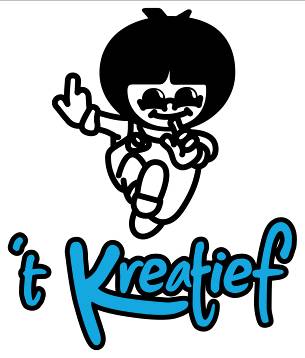 Stichting Kreatief Ontmoetings CentrumSt. HubertSecretariaat:M. NabuursWanroijseweg 685454 NE St. Hubert( 06-12032827www.kreatief.comBeste kinderen en ouders/verzorgers, ’t Kreatief is een stichting die zich al sinds 1970 inzet voor activiteiten ten behoeve van de jeugd van St. Hubert. Wij organiseren wekelijkse avonden en enkele grotere activiteiten zoals Heitje voor een Karweitje, Sinterklaas, Jeugdpronkzitting, Midmei, Pleebeksjoow en natuurlijk onze spectaculaire Bouwweek. Op deze avonden staan handenarbeid, sport, spel en dans centraal. Na een fantastische bouwweek staat het nieuwe seizoen alweer voor de deur. De hoogste tijd dus om weer te beginnen met onze wekelijkse avonden. Gedurende het jaar zullen wij de COVID richtlijnen blijven volgen. Onze avonden zijn als volgt ingedeeld, (anders dan afgelopen jaren!)Woensdagavond	(18. 30 – 20. 00 u)	: 	groep 5, 6 & 7Vrijdagavond		(19.00 – 21. 00 u)	: 	groep 8 en schoolverlaters( Voor de vrijdagavond hebben ze de mogelijkheid om gezamenlijk frietjes en snacks te kunnen eten in ‘t Kreatief)Ook uw kind is van harte welkom op de avonden en activiteiten van ’t Kreatief. 
Onze avonden starten vanaf woensdag 8 september.Indien de kinderen, die vorig jaar in de vrijdaggroep zaten, nog een seizoen bij ’t Kreatief willen blijven, zijn zij van harte welkom op vrijdagavond 10 september om 19.00 u.De kinderen mogen €0,80 cent meenemen naar ‘t Kreatief.Om uw kind een aantrekkelijk programma te bieden, vragen wij een contributie van € 60,00. Hier zijn alle activiteiten bij inbegrepen. Wegens wijziging van het subsidiestelsel zijn wij genoodzaakt om de contributie te verhogen. Uiteraard zal de verhoging van de contributie ten goede komen tijdens de activiteiten voor uw kind.  U kunt uw contributie vóór 1 oktober overmaken op bankrekeningnummer NL21RABO0123991382. Vermeld hierbij: Contributie (naam kind). Indien u nog vragen of opmerkingen heeft, kunt u zich wenden tot ons secretariaat.Groetjes,Leiding Stg. Kreatief Ontmoetings Centrum St. HubertDeze strook de eerste avond meenemen:Naam kind: . . . . . . . . . . . . . . . . . . . . . . . . . . . . . . . . . . . . . . . . . . . . . . . . . . . . . . . .  Adres: . . . . . . . . . . . . . . . . . . . . . . . . . . . . . . . . . . . . . . . . . . . . . . . . . . . . . . . . . . . .	E-Mail: . . . . . . . . . . . . . . . . . . . . . . . . .  . . . . . . . . . . . . . . . . . . . . .  . . . . . . . . . . . . .Postcode: . . . . . . . . . . . . . . 					tel. nr.: . . . . . . . . . . . . . . . . . . . . . . . . Geboortedatum: . . . . . . . . . . . . . . . . . . . . . . . . . . . . . . . . .              Schoolgroep/Klas: . . . . . . . .Bijzonderheden: . . . . . . . . . . . . . . . . . . . . . . . . . . . . . . . . . . . . . . . . . . . . . . . . . . . . . . . . . . . . . . . . . . . . . . . . . . . . . . . . . . . . . . . . . . . . . . . . . . . . . . . . . . . . . . . . . . . . . . . . . . . . . . . . . . . . . . . . . . . . . . . . Door het ondertekenen geeft u akkoord op het plaatsen van onlinefoto’s (facebook en website): . . . . . . . . . . . . .  . . . . . . . . . . . . . . . . . . . . . . .  . . . . . . . . . . . . . . . . . .